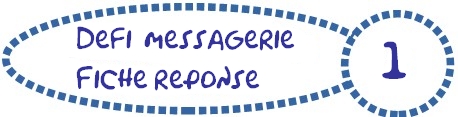 1.SquaroInsère ici le squaro résolu.2. Question « Internet responsable »Observe bien cette image qui t’alerte sur les dangers de l’Internet, quelle légende pourrais-tu choisir pour expliquer cette image ?3. - Question vidéoQuelle règle de la Charte pour utiliser internet à l’école Vinz aurait-il dû respecter ?4. Une image dans mon document5. Question rechercheDésigne par vrai ou faux les conseils utiles ?Nom de l'équipeLégende numéroRègle numéroTOURNESOLQuand je tchatte, blogge….Vrai ou fauxJe suis en classe de CM donc j’ai le droit d’avoir un compte sur les réseaux sociaux.Ma webcam doit restée éteinte lorsque je suis en contact avec des gens que je ne connais pas.Je peux publier des photos de mes camarades sans leur autorisation.Mon pseudo ne doit pas révéler mon identité. 